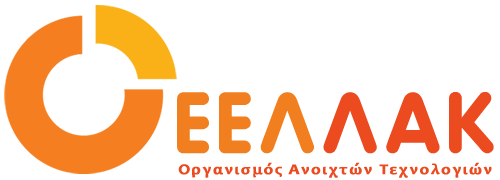 Παρασκευή 27 Απριλίου 2018ΔΕΛΤΙΟ ΤΥΠΟΥΣυμμετοχή του Οργανισμού Ανοιχτών Τεχνολογιών στο 5ο Πανελλήνιο Εκπαιδευτικό Συνέδριο Κεντρικής ΜακεδονίαςΟ Οργανισμός Ανοιχτών Τεχνολογιών (ΕΕΛΛΑΚ) στο πλαίσιο των δραστηριοτήτων του σχετικά με την εκπαίδευση συμμετέχει στο 5ο Πανελλήνιο Εκπαιδευτικό Συνέδριο Κεντρικής Μακεδονίας με θέμα: «Αξιοποίηση των Τ.Π.Ε. στη διδακτική πράξη» στη Θεσσαλονίκη, στις 27, 28 & 29 Απριλίου 2018 και ειδική θεματική ενότητα με τίτλο: «Τεχνολογίες, Τέχνες και Πολιτισμός στην Εκπαίδευση», το οποίο διοργανώνει η Πανελλήνια Ένωση Εκπαιδευτικών για τις Φυσικές Επιστήμες «Μιχάλης Δερτούζος» με συνδιοργανωτές:Την Περιφερειακή Διεύθυνση Πρωτοβάθμιας και Δευτεροβάθμιας Εκπαίδευσης Κεντρικής ΜακεδονίαςΤην «Ελληνική Ένωση για την Αξιοποίηση των Τεχνολογιών της Πληροφορίας και της Επικοινωνίας στην Εκπαίδευση» (e-Δίκτυο-Τ.Π.Ε.Ε.),Την Πανελλήνια Επιστημονική Ένωση Νηπιαγωγών για την Αξιοποίηση των Τεχνολογιών της Πληροφορίας και των Επικοινωνιών (Π.Ε.E.Ν.Α@Τ.Π.Ε.) καιΤον Σύλλογο Επιμορφωτών για την Αξιοποίηση των Τεχνολογιών της Πληροφορίας και των Επικοινωνιών στην Εκπαίδευση (Σ.Ε.Π. Τ.Π.Ε.@Ε) καιΤον Δήμο Ευόσμου – ΚορδελιούΣκοπός του συνεδρίου είναι η ανάδειξη ιδεών και εμπειριών σχετικά με την αξιοποίηση των Τεχνολογιών Πληροφορικής και Επικοινωνιών στην εκπαιδευτική διαδικασία και απευθύνεται σε εκπαιδευτικούς όλων των βαθμίδων και ειδικοτήτων, ερευνητές, φοιτητές και νέους επιστήμονες.Ο Οργανισμός Ανοιχτών Τεχνολογιών συμμετέχει με δυο εισηγήσεις:Καλές πρακτικές και Χρήσεις Ανοιχτών Τεχνολογιών στην Εκπαιδευτική ΔιαδικασίαΗ χρήση του Moodle στην εκπαιδευτική διαδικασία για σύγχρονη και ασύγχρονη τηλεκπαίδευσηΠερισσότερες πληροφορίες  και το αναλυτικό πρόγραμμα  του συνεδρίου μπορείτε να βρείτε εδώ.__________________________________________________________________Ο Οργανισμός Ανοιχτών Τεχνολογιών - ΕΕΛΛΑΚ ιδρύθηκε το 2008, σήμερα αποτελείται από 35 Πανεπιστήμια, Ερευνητικά Κέντρα και κοινωφελείς φορείς. Ο Οργανισμός Ανοιχτών Τεχνολογιών - ΕΕΛΛΑΚ έχει ως κύριο στόχο να συμβάλλει στην ανοιχτότητα και ειδικότερα στην προώθηση και ανάπτυξη των Ανοιχτών Προτύπων, του Ελεύθερου Λογισμικού, του Ανοιχτού Περιεχομένου, των Ανοιχτών Δεδομένων και των Τεχνολογιών Ανοιχτής Αρχιτεκτονικής στο χώρο της εκπαίδευσης, του δημόσιου τομέα και των επιχειρήσεων στην Ελλάδα, ενώ παράλληλα φιλοδοξεί να αποτελέσει κέντρο γνώσης και πλατφόρμα διαλόγου για τις ανοιχτές τεχνολογίες. Ανάμεσα στους φορείς που συμμετέχουν στον Οργανισμό Ανοιχτών Τεχνολογιών - ΕΕΛΛΑΚ είναι τα πιο πολλά ελληνικά Πανεπιστήμια και Ερευνητικά Κέντρα, ενώ για την υλοποίηση των δράσεων της ο Οργανισμός Ανοιχτών Τεχνολογιών - ΕΕΛΛΑΚ βασίζεται στην συνεργασία και ενεργή συμμετοχή των μελών της και της ελληνικής κοινότητας χρηστών και δημιουργών Ελεύθερου Λογισμικού, Ανοιχτού Περιεχομένου και Τεχνολογιών Ανοιχτής Αρχιτεκτονικής. Ο Οργανισμός Ανοιχτών Τεχνολογιών - ΕΕΛΛΑΚ εκπροσωπεί τα Creative Commons (wiki.creativecommons.org/Greece), είναι ιδρυτικό μέλος του COMMUNIA (www.communia-association.org), είναι ο ελληνικό κόμβος για το Open Data Institute (opendatainstitute.org), και είναι μέλος του Open Budget Initiative (internationalbudget.org/what-we-do/major-ibp-initiatives/open-budget-initiative).Επικοινωνία: Βιβή Πετσιώτη: 210 7474-271, info at ellak.gr